Об условиях приватизациинаходящегося в государственнойсобственности Смоленской области движимого имуществаВ соответствии с областным законом «Об областном прогнозном плане приватизации государственного имущества Смоленской области на 2021 год и на плановый период 2022 и 2023 годов»:1. Приватизировать находящееся в государственной собственности Смоленской области движимое имущество – легковой  автомобиль LEXUS LS500, идентификационный номер (VIN) JTHC5LFFX05001394, год изготовления ТС 2018, модель, № двигателя V35A 0007630, шасси (рама) № отсутствует, кузов (кабина, прицеп) № JTHC5LFFX05001394, цвет кузова (кабины, прицепа) черный, паспорт транспортного средства 78 УХ 446805 выдан Центральной акцизной таможней 28.03.2018 (далее – имущество) – путем продажи в электронной форме на аукционе с открытой формой подачи предложений о цене.2. Установить начальную цену имущества в размере 5 384 600 (пять миллионов триста восемьдесят четыре тысячи шестьсот) рублей согласно отчету об оценке рыночной стоимости автомобиля LEXUS LS500, регистрационный знак       М 062 АС 67, находящегося в государственной собственности Смоленской области, от 28.05.2021 №  1045.3. Департаменту имущественных и земельных отношений Смоленской области (Т.В. Яковенкова) осуществить продажу имущества в соответствии с законодательством Российской Федерации.4. Департаменту Смоленской области по внутренней политике (И.В. Борисенко) обеспечить в установленном порядке опубликование настоящего распоряжения в официальных изданиях.ГубернаторСмоленской области 							              А.В. Островский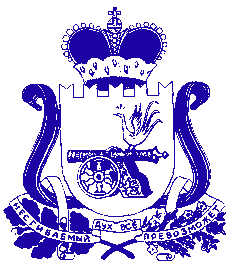 АДМИНИСТРАЦИЯ СМОЛЕНСКОЙ ОБЛАСТИР А С П О Р Я Ж Е Н И Еот  24.06.2021 № 1169-р/адм     